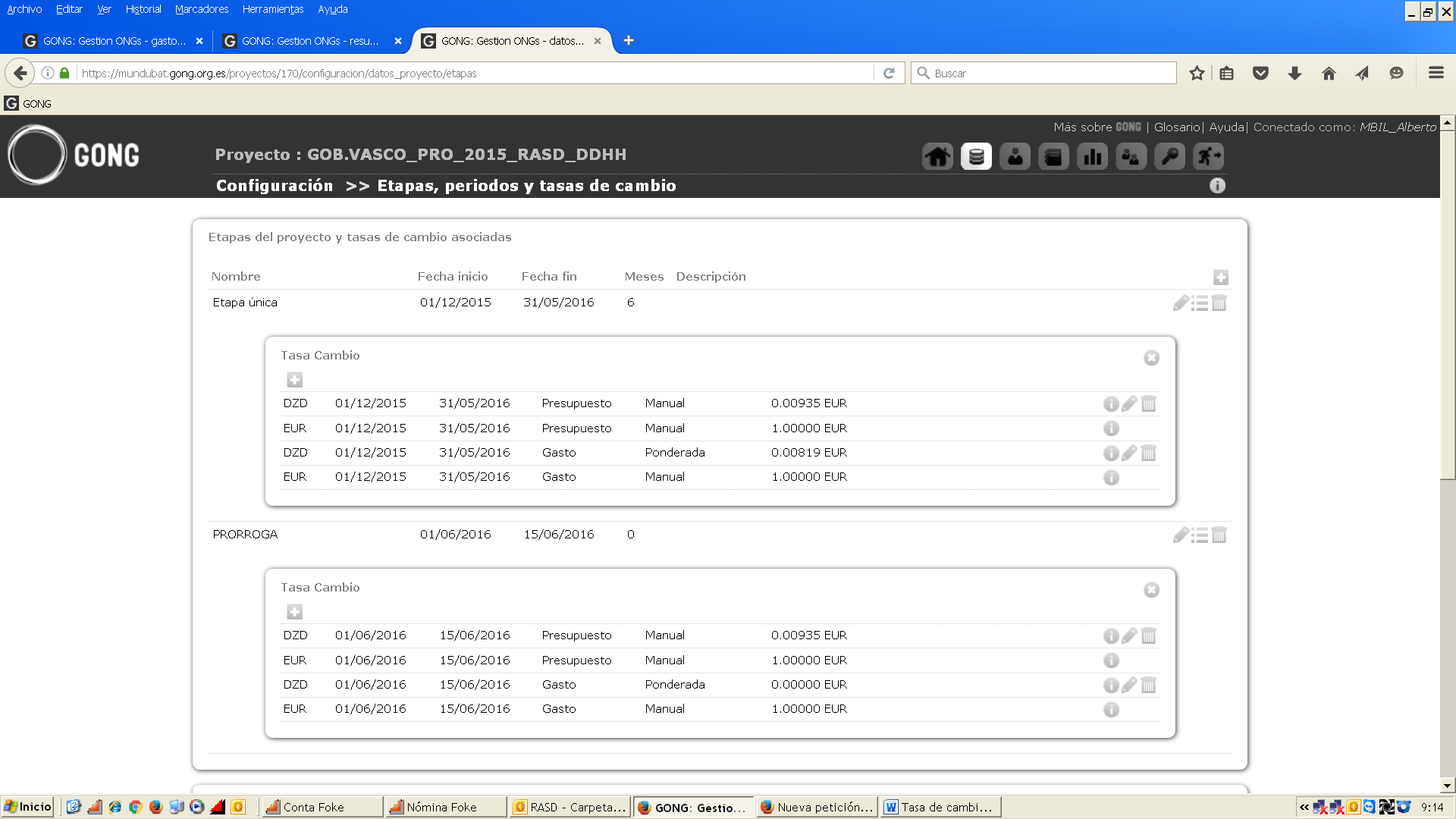 Tasa cambio 0,00